5th grade School Supply List 2022-2023Mrs. Dantzer-Holton1 tool bag or box24 Pencils - wood only- no designs (preferably Ticonderoga, they sharpen the best) may need more throughout the year1 box of markers 12 count or less 1 box of crayons 24 count or less or colored pencils 12 count or less3-5 glue sticks Scissors- not children sizedhighlighter3 pack of EXPO markers black only1 box of eraser caps or eraser blocks1 composition notebook3 ring binder 1 ½ inch 5 pack of binder dividers1 pack of lined wide ruled paperHeadphones- very important will be used daily- usually not earbudsComputer Mouse- very importantOptionalkleenexWipesPaper towelsZiploc baggiesClass snacksWater bottle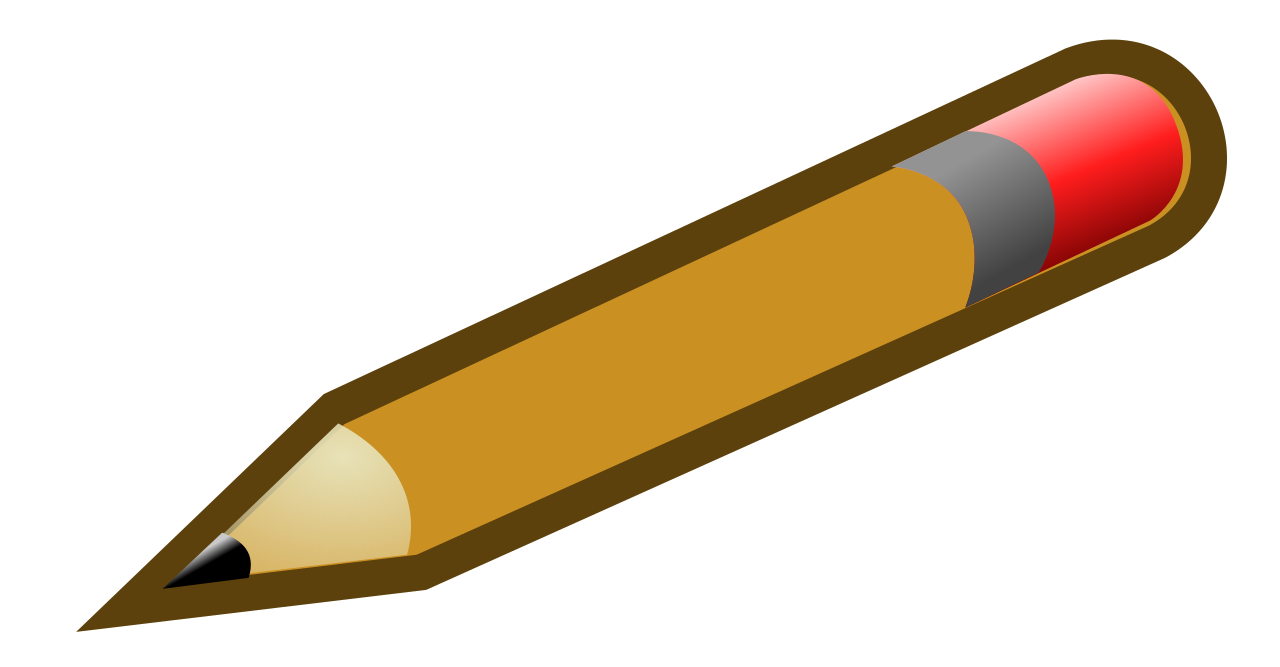 